Objectifs : Identifier les propositions : principale , relative et conjonctive.	      Analyser les propositions.	     Faire les accords nécessaires dans les groupes nominaux.Soulignez les propositions relatives et entourez les antécédents.a-Marie salue le voisin qui habite en face.b-Tu as remporté une médaille dont tu peux être fier.c-Ils trouvèrent le coffre où étaient entassées les pièces d’or.d-tu crois que j’ai raison.e-Les fleurs que tu m’as offertes sont magnifiques.f-La personne à laquelle appartient ce bonnet n’a pas rappelé.2-Complétez ces phrases avec les pronoms relatifs suivants :dont –auquel –qui –que –oùa-Elle allume la lampe ______ est sur le bureau.b-La trousse ____ je range mes feutres est vert clair.c-Boris a une petite fille ____ les yeux sont verts.d-Elle envoie un mail ____ elle joint une photo.e-J’aime ce livre ____ tu m’as conseillé.3-Souligne chaque proposition puis indique sa nature: (proposition principale, subordonnée relative, subordonnée conjonctive) Exemple: On entendait au loin la voix du berger    qui   rappelait son chien.                   proposition principale                                         proposition subordonnée relative a-Du haut de la falaise, ils regardaient les voiliers qui prenaient le large. b- Depuis plusieurs jours, Cyril s’est juré qu’il gagnerait sa vie. c- Il attendait l’avion qui avait du retard. d- Il ne voulait pas que vous partiez. e- La tempête qui a pris naissance sur le nord de l’Europe dévaste tout sur son passage.4- Faites l’analyse logique des phrases suivantes.Céline a cueilli les framboises qui étaient mûres.………………………………………………………………………………………………………………………………………………………………………………………………………………………………………………………………………………………………………………………………………………………………………………………………………………………………………………………………………………………………………………………………………………………………………………………………………………………………………………Alice déclare qu’elle ne viendra plus.………………………………………………………………………………………………………………………………………………………………………………………………………………………………………………………………………………………………………………………………………………………………………………………………………………………………………………………………………………………………………………………………………………………………………………………………………………………………………………5- Récrivez les phrases en changeant le nombre des mots soulignés.Le journaliste interroge la nouvelle cantatrice. ……………………………………………………………………………………………… Il a trouvé un magnifique coquillage doré.………………………………………………………………………………………………Nous rencontrons le travailleur  matinal.………………………………………………………………………………………………Elle voulait ce tableau neuf.………………………………………………………………………………………………6- Récrivez les phrases en changeant le genre des mots soulignés.a-Le meilleur musicien vit au Canada.………………………………………………………………………………………………b-Un jeune pâtissier dévoué vient très tôt chaque matin.……………………………………………………………………………………………….c-Ce méchant magicien fait exploser la salle.………………………………………………………………………………………………Collège des Dominicaines de notre Dame de la Délivrande – Araya-Classe : CM2                                                                        Mars 2020 Nom : ________________________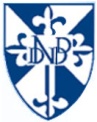 